A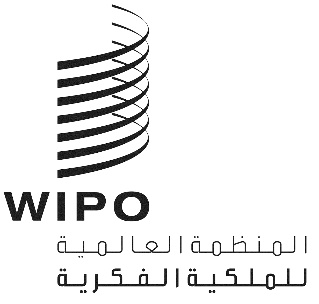 PCT/CTC/31/1 PROV. 2الأصل: بالإنكليزيةالتاريخ: 31 أغسطس 2020معاهدة التعاون بشأن البراءاتاللجنة المعنية بالتعاون التقنيالدورة الحادية والثلاثونجنيف، من 5 إلى 8 أكتوبر 2020مشروع جدول الأعمالمن إعداد الأمانةافتتاح الدورةانتخاب الرئيس ونائبي الرئيساعتماد جدول الأعمالمشورة إلى جمعية اتحاد معاهدة التعاون بشأن البراءات حول اقتراح تعيين المعهد الأوروبي الآسيوي للبراءات كإدارة للبحث الدولي والفحص التمهيدي الدولي في إطار معاهدة التعاون بشأن البراءاتملخص الرئيساختتام الدورة[نهاية الوثيقة]